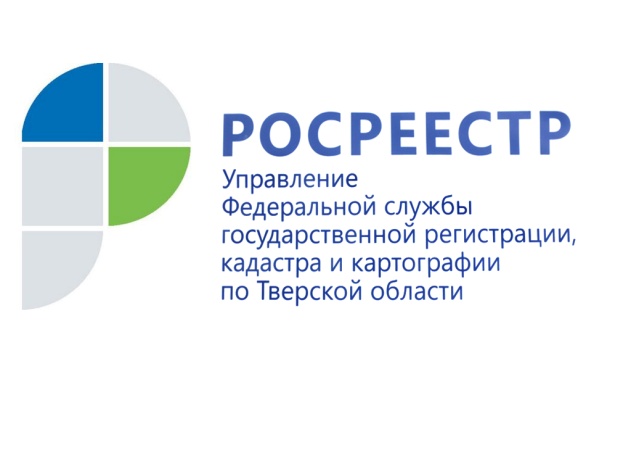 АНОНСБежецкий межмуниципальный отдел Управления  Росреестра по Тверской области проконсультирует граждан27 сентября 2019 года Бежецкий межмуницальный отдел Управления Росреестра по Тверской области совместно с Бежецким отделением ГБУ Тверской области «Центр кадастровой оценки и технической инвентаризации»  проводит «Единый день консультаций», приуроченный к Международному дню пожилых людей. Мероприятие состоится помещении Бежецкого межмуниципального отдела (г. Бежецк, ул. Садовая, д. 21а)  с 15.00 до 18.00.В рамках данного мероприятия любой желающий может обратиться за безвозмездной правовой помощью. Граждане смогут получить консультации по вопросам, непосредственно связанным с деятельностью тверского Росреестра:- постановка объектов недвижимости на кадастровый учёт,- проведение государственной регистрации прав на объекты недвижимости,- осуществление государственного земельного надзора,- оспаривание кадастровой стоимости объектов недвижимости.Обращаем внимание, что для получения более полной информации при обращении за консультацией в рамках данного мероприятия необходимо иметь при себе документы на объекты недвижимости, позволяющие сориентироваться в конкретной ситуации и дать детальный ответ.О РосреестреФедеральная служба государственной регистрации, кадастра и картографии (Росреестр) является федеральным органом исполнительной власти, осуществляющим функции по государственной регистрации прав на недвижимое имущество и сделок с ним, по оказанию государственных услуг в сфере ведения государственного кадастра недвижимости, проведению государственного кадастрового учета недвижимого имущества, землеустройства, государственного мониторинга земель, навигационного обеспечения транспортного комплекса, а также функции по государственной кадастровой оценке, федеральному государственному надзору в области геодезии и картографии, государственному земельному надзору, надзору за деятельностью саморегулируемых организаций оценщиков, контролю деятельности саморегулируемых организаций арбитражных управляющих. Подведомственными учреждениями Росреестра являются ФГБУ «ФКП Росреестра» и ФГБУ «Центр геодезии, картографии и ИПД». 